Муниципальное казенное общеобразовательное учреждение«Средняя общеобразовательная школа № 2 г. Олонца»Принято:                                                                                                 Утверждено:Педсовет №  01                                                                                      Приказ № 237  от 31.08.2017                                                                                            от 31.08.2017             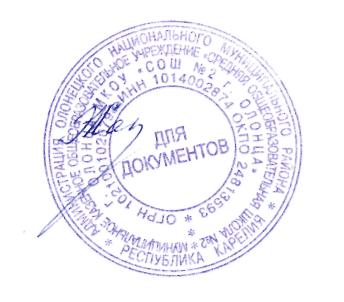                                                                              Директор школы                                                                                    ______ Н.Н.Жатикова Рабочая программадополнительного образованияЮные журналистынаправленность  – социально - педагогическаясрок реализации – 1 годРазработали:Абрамова О.А., учитель высшей категории                                          Исакова Н.Г., учитель высшей категории2017Пояснительная записка«Юные журналисты» объединяет учащихся 6 - 7 классов для изучения основ журналистики, развития творческих способностей, освоения основ фотографии, изучения компьютерных программ.Задачи:1.Образовательные- повышение мотивации к учению через самостоятельную исследовательскую работу (создание собственных газетных статей различных жанров)- совершенствование и развитие навыков литературного творчества- повышение грамотности, совершенствование культуры речи2. Воспитательные- сплочение учащихся в единый коллектив для плодотворной работы- воспитание информационной культуры- воспитание деловых качеств и активной жизненной позиции- повышение статуса детей в школьном коллективе3. Развивающие- развитие коммуникативных способностей детей- развитие и реализация творческих способностей учащихся через журналистскую деятельностьОсобенности набора в группы: свободный, по желанию учащегося. Количество обучающихся – 10-12 человек.«Юные журналисты» - 68 часов  в течение учебного года.Основные формы проведения занятий: групповые занятия  практические занятия  (групповые и индивидуальные)   индивидуальные занятия Длительность занятия – 40 минутОжидаемые результаты для учащихся:Первый уровень: У учащихся будут сформированы следующие умения:  создавать собственное высказывание  в соответствии с определенной  темой, идеей, типом  и стилем речи), Учащиеся познакомятся с основными жанрами  публицистического стиля: интервью, репортаж, заметка, статья.Учащиеся будут иметь возможность опубликовать свою наиболее удачную работу в школьной газете.Учащиеся будут иметь возможность познакомиться с основами фотографирования и основными компьютерными программами  Word и Publisher, фоторедактором Avatan.Второй уровень :Учащиеся научатся -собирать материал, систематизировать его, составлять план будущего высказывания;-строить связное аргументированное высказывание на конкретную тему,-доказывать свою собственную точку зрения, грамотно излагать свои мысли;-интересоваться мнением других людей,-создавать устное и письменное публичное выступление в разных жанрах публицистика,-обрабатывать фотографии, работать в программах Word и PublisherУчащиеся получат возможность демонстрировать свои работы через публикацию в школьной газете.Третий уровень:У учащихся будут сформированы следующие умения:- построить устное и письменное сообщение;-умение работать в различных жанрах публицистического стиля;-умение общаться с отдельным человеком и аудиторией;-самостоятельная подготовка и публикация материалов в прессе.Учащиеся будут принимать  активное участие в издании школьной газеты «Клашка», выполнять в школьном пресс-центре определенной роли (редактор, заместитель редактора, ведущий постоянной рубрики, фотокорреспондент и т.д.).Учащиеся получат возможность активно демонстрировать свои работы через публикацию в школьной газете.Программа состоит из трех модулей: «Основы журналистики» - 34 часа , «Основы фотографии» - 17 часов, «Компьютерная грамотность» - 17 часов.Содержание  курса:Модуль «Основы журналистики»1. Вводное занятие.Знакомство с программой кружка, решение организационных вопросов, техника безопасности.2. Журналистика. Профессия журналист. Печатные издания и их роль в жизни человека.3.Газета. Какая она должна быть?Детская пресса. Понятие «детская пресса». Особенности периодических изданий для детей. Современные детские СМИ. Школьные издания.Школьная газета. Из истории школьной газеты «Клашка».  Знакомство с номерами школьной газеты «Клашка» за 2015-2016,  2016-2017 учебный год.4.Текст. Тема и идея текста.Основные типы построения текстов: повествование, описание, рассуждение.5.Стили речи. Особенности стилей.Разговорный и книжные ( научный, официально - деловой, публицистический,  художественный). Особенности публицистического стиля. Слово и понятие. Многозначность слова. Ошибки в употреблении многозначных слов.Профессиональная лексика, диалектизмы, современный сленг.Использование фразеологизмов, крылатых слов, пословиц.Тропы: эпитет, сравнение, олицетворение, гипербола, ирония.Стилистические фигуры речи: умолчание, риторическое обращение, риторический вопрос.6. Основные жанры журналистики.Основные жанры журналистики (обзор).  Рассказ.  Тема, идея. Тип и стиль речи. Сбор материала, план высказывания. Очерк – близость к малым формам художественной литературы – рассказу или короткой повести. Очерк как раскрытие жизни того или иного значимого персонажа. Документальность воспроизведения материала. Очерки событийные и путевые.Практическое занятие.  Рассказ о любимом учителе.Статья – роль статьи в газетах и журналах. Статьи проблемные, аналитические, обличительные. Отличительные черты: целеустремленность и доходчивость, логичность аргументации, точность словоупотребления; яркость литературного изложения. Газетная статья – основа журналистики.-что журналист должен писать о том, в чём он разбирается (в какой области он компетентен);-что содержание журналистского произведения должно содержать ответы на вопросы:кто? (люди, инициировавшие или вовлеченные в события);что? (подробности, детали события);когда? (время, продолжительность события);где? (описание места действия);почему? (причины события);как? (ход события);с какими последствиями? (по какой причине);Практическое занятие: «А что у вас?»  События школьной жизни класса. Составление рассказов о самых интересных классных мероприятиях (походы, поездки, праздники, встречи, экскурсии). Новогодние истории. Очерк  «Мой друг». Мое любимое занятие.Интервью. Что значит «взять интервью» ?  Интервью – особенности жанра, его виды: интервью – монолог; интервью – диалог; интервью – зарисовка; коллективное интервью; анкета.Практическое занятие: интервью с другом, учителем.Репортаж  - наглядное представление о том или ином событии через непосредственное восприятие журналиста – очевидца или действующего лица.Жанровое своеобразие – использование элементов всех информационных жанров: картинное описание какого-либо эпизода, характеристика персонажей, прямая речь.Практическое занятие: репортаж со спортивного соревнования.7. Создание газетных статей. Создание и презентации своих собственных статей. Редактирование текста. Публикация лучших статей в школьной газете «Клашка».Тематическое планирование.«Основы фотографии» - 17 часовОсновное содержание курсаРаздел 1. ВведениеНачинающим фотографам всегда нелегко.  Несмотря на то, что сейчас фотография широко распространена (еще бы, ведь цифровые камеры сейчас встраиваются в сотовые телефоны, медиаплееры и ноутбуки), до недавнего времени это был таинственный процесс, окутанный ореолом магии и волшебства. Чего только стоит фраза «Сейчас вылетит птичка», сразу после которой вас ослепляет вспышка! Давайте попробуем немного приподнять завесу тайны, и разберемся, с чего началась, как продолжилась и чем сейчас является фотография. Фотография в России.  Цветная фотография.Раздел 2. Знакомство с правилами пользования фотоаппаратом и особенностями съёмкиВиды фотоаппаратов. Профессиональные и непрофессиональные (любительские). Цифровые и пленочные. Зеркальные и незеркальные. Со сменной оптикой и с несменной оптикой (со встроенным объективом). Устройство и принцип работы фотоаппарата. Пленочная и цифровая техника.Раздел 3. Настройка фотоаппарата. Основные составлющие. Понятия связанные с внутренним и внешним устройством фотоаппарата. Режимы работы. Меню настроек. Как проверить фотоаппарат, основные неисправности. Как их обнаружить. Фотообъектив - принцип работы. Типы объективов. Фотовспышка.Раздел 4.Как фотографировать не задумываясь. Простые правила фотосъемки помогут развить навыки фотографирования и сделать фотографии более профессиональными.
1. Наличие сюжета. Полупустой кадр – неинтересен. Фотографируя общий пейзаж, обязательно включайте в кадр то, за что есть зацепиться взгляду. Это может быть даже простая травинка на переднем плане.2. Наличие фона. Объект съемки ни в коем случае не должен сливаться с фоном.
3. Наличие гармонии цветов. Всегда избегайте чересчур ярких огней и цветных пятен.4. Наличие асимметрии.
5. Наличие уравновешенности композиции. Линия горизонта не должна быть смещена без необходимости, также как и линия поверхности водоема.6. Наличие запасного места. Снимая движущийся объект, оставьте в кадре немного места по направлению движения.
7. Наличие правильной точки съемки.8. Наличие правильной постановки освещения.
9. Наличие фантазии.10. Наличие правильного акцента.Раздел 5. Жанры фотографий. Изобразительные средства и выразительные возможности фотографии.Понятие композиции. Построение фотоснимка. Фотографический снимок строится по определенным принципам, которые объединяются общим понятием "композиция кадра".Слово "композиция" в переводе с латинского означает сочинение, составление, соединение, связь, то есть построение изображения, установление соотношения отдельных его частей (компонентов), образующих в конечном итоге единое целое – завершенное и законченное по линейному, световому и тональному строю фотографическое изображение.Под композицией следует понимать всю систему, весь изобразительный строй снимка, созданный фотографом в целях раскрытия идейно-тематического содержания, в целях достижения четкости и выразительности художественной формы. Композиция в таком широком понимании есть сочетание всех элементов сюжета и изобразительной формы в фотоснимке. Её определяют размещение фигур и предметов, направление происходящего в кадре движения, направление основных линий, распределение светотональных масс. Работа над композицией кадра приводит все эти составные элементы в определенную гармоничную систему, делает четкой и ясной изобразительную форму снимка, через которую содержание выражается со всей необходимой полнотой.Фотосъемка природы. Пейзажи, ландшафты. Требования и особенности пейзажной съемки. Съемка воды. Ночной пейзаж. Фотографии, снятые на природе, – это нечто особенное. Такие снимки, в отличие от студийных фотографий, подкупают своей естественностью и отличаются большим разнообразием. Приступая к съемке на природе, в первую очередь необходимо определить, какой их двух типов снимков вы хотите получить: будете ли вы снимать саму природу или же природные объекты будут лишь фоном для съемки людей или животных.Натюрморт. Предметная фотосъемка. Съемка еды. Предметная фотосъемка не рассчитана на создание художественных произведений. Основное ее назначение – получение снимков, призванных качественно продемонстрировать товар. Предметная фотосъемка делится на типы и бывает разной сложности. Важнейшее значение при предметной фотосъемке имеет четкость снимков – на них не должно быть никаких размытости или бликов. Предметную съемку обычно выполняют с нескольких ракурсов. Кроме того, дополнительно фотографируют части предмета, требующие повышенной детализации. Фон преимущественно выбирают белый.Искусство портретной съемки. Секреты выразительности фотопортрета. В современном фотоискусстве фотопортрет – это один из наиболее востребованных жанров фотографии. Искусство фотопортрета активно используется в индустрии моды, где с глянцевых обложек на Вас смотрят модели с красивыми лицами и дивными пропорциями. Однако во многих случаях удачно сделанный портрет – это заслуга не столько модели, сколько самого фотографа. Художник должен увидеть образ, проникнуть в его суть, передать увиденное и прочувствованное жестами рук, наклоном головы и выражением глаз модели. И если фотохудожник смог правильно все организовать, то результат его труда – фотопортрет - не останется незамеченным.Особенности репортажной съемки.  Фоторепортаж - это своего рода связный рассказ, где выразительными средствами являются мастерство фотографа и качество камеры. Фоторепортаж уже давно стал самостоятельным жанром фотографии, со своими задачами и стилевыми особенностями. Есть у слова "репортаж" и второе значение - это метод съемки события без вмешательства в его естественное течение. Думается, что мы довольно понятно объяснили, что же есть репортажная фотография.  Особенности настоящей репортажной фотосъемки состоят в том, что фотограф не может сказать своей модели: «Станьте, пожалуйста, так. Поверните голову». Репортажная съемка – живая, в ней все по-настоящему. Ловить нужно каждый момент. Секунда раньше или секунда позже – и фоторепортаж уже не будет так удачен, точнее фотографии станут просто бессмысленной пачкой бумаги, где Вы не увидите самого интересного.Раздел 6.Цифровая обработка фотографий.Знакомство фоторедактором Avatan . Программу используют для работы фотоизображениями, это программа незаменима при разработке цифровых фотографий при ретуши изображений и для создания художественных изображений. Далее в этом разделе необходимо познакомить детей с основными возможностями этой программы. И на простых примерах научиться пользоваться основными инструментами. Конец этого раздела полностью посвящен практической работе. Ребята попробуют применить все полученные знания для создания школьного фото и видеоархива по различным темам. Учитель выполняет роль консультанта и помощника. На итоговом занятии ребята попробуют проанализировать свою деятельность, выявить ошибки и затруднения с которыми они столкнулись во время самостоятельной работы.Компьютерная грамотность» - 17 часов.Основное содержание курсаСоздание газеты в печатном виде (особенности компьютерных программ MS WORD, MS PUBLISHER)№ п/птематеорияпрактикапрактикавсего№ п/птематеориягрупповые занятияиндивидуальные консультациивсего1Вводное занятие. Знакомство с программой кружка, решение организационных вопросов, техника безопасности.112Журналистика. Профессия журналист. Печатные издания и их роль в жизни человека.11Газета. Какая она должна быть?2243-4Детская пресса. Понятие «детская пресса». Особенности периодических изданий для детей. Современные детские СМИ. Школьные издания.1125-6Школьная газета. Из истории школьной газеты «Клашка».  Знакомство с номерами школьной газеты «Клашка» за 2015-2016,  2016-2017 учебный год.1127-8Текст. Тема и идея текста.Основные типы построения текстов: повествование, описание, рассуждение.112Стили речи. Особенности стилей.2249-10Разговорный и книжные (научный, официально - деловой, публицистический,  художественный). Особенности публицистического стиля.11211-12Слово. Многозначность слова. Профессиональная лексика. Тропы и стилистические фигуры.112Основные жанры журналистики.62132113Основные жанры журналистики (обзор).1114Рассказ. Тема, идея. Тип и стиль речи. Сбор материала, план высказывания. 1115Очерк – близость к малым формам художественной литературы – рассказу или короткой повести.1116-17 Рассказ о любимом учителе.11218Газетная статья – основа журналистики1119-20«А что у вас?»  События школьной жизни класса. Составление рассказов о самых интересных классных мероприятиях (походы, поездки, праздники, встречи, экскурсии). Новогодние истории. Мое любимое занятие.11221-22 Новогодние истории2223-24 Очерк  «Мой друг».2225Интервью. Что значит «взять интервью» ?  Интервью – особенности жанра, его виды: интервью – монолог; интервью – диалог; интервью – зарисовка; коллективное интервью; анкета.1126-27Практикум:  интервью с другом, учителем.2228Репортаж .1129-30Практикум: репортаж со спортивного соревнования.22Создание газетных статей. 3331-33Создание газетных статей. Создание и презентации своих собственных статей. Редактирование текста. Публикация лучших статей в школьной газете «Клашка».3334Итоговое занятие11Итого1451534№ п/птемаОбщее кол-во часовВ том числеВ том числе№ п/птемаОбщее кол-во часовТеорет.Практич.1Вводное занятие. Знакомство с программой кружка, решение организационных вопросов, техника безопасности. Фотография как увлечение.1Знакомство с правилами пользования фотоаппаратом и особенностями съёмки2Виды фотоаппаратов Навыки и умения пользования фотоаппаратом.11Настройка фотоаппарата3-4Фокусировка.Экспозиция.Выдержка. Диафрагма211Как фотографировать не задумываясь5-6Точка съемки. Правила композиции и  компоновки.211Жанры фотографий. Изобразительные средства и выразительные возможности фотографии.7Требования и особенности пейзажной съемки. Съемка природы10,50,58Требования и особенности пейзажной съемки. Съемка воды.10,50,59Натюрморт.10,50,510Искусство портретной съемки. Секреты выразительности фотопортрета. Практическое занятие по теме портрет.10,50,511Особенности репортажной съемки. 1Цифровая обработка фотографий. Знакомство с фоторедактором Avatan12Изучение строки меню и меню файл и редактирование. Знакомство с меню выделение, фильтр.10,50,513-14Редактирование фотографий-пробников.2215-16Понятие о коллаже. Цифровой фотомонтаж изображений2217Подготовка фотографий к фотовыставке. Посещение фотовыставок.11Итого17№ п/птематеорияпрактикапрактикавсего№ п/птематеориягрупповые занятияиндивидуальные консультациивсего1Правили техники безопасности112Создание газеты в печатном виде (особенности компьютерных программ Word и Publisher)113-5Компьютер и его составляющие. Первое знакомство. Программа Publisher. Меню программы, основные возможности.11136-8Текстовый редактор Word . Меню программы, основные возможности.11139-10Составление газетной статьи с добавлением картинок и фотографий11211-17Оформление газеты.  Набор материала (Работа в текстовом редакторе).77Итого17